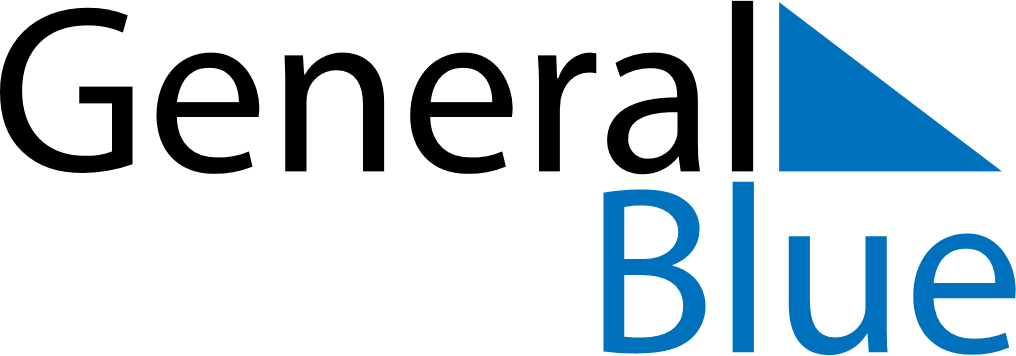 October 2020October 2020October 2020UkraineUkraineMONTUEWEDTHUFRISATSUN123456789101112131415161718Defender of Ukraine Day19202122232425262728293031